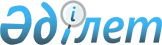 Әкімдіктің 2013 жылғы 24 қаңтардағы № 37 "2013 жылы ақылы қоғамдық жұмыстарды ұйымдастыру туралы" қаулысына өзгерістер енгізу туралыҚостанай облысы Қостанай ауданы әкімдігінің 2013 жылғы 11 желтоқсандағы № 1005 қаулысы. Қостанай облысының Әділет департаментінде 2013 жылғы 20 желтоқсанда № 4364 болып тіркелді

      "Қазақстан Республикасының кейбір заңнамалық актілеріне оларды Қазақстан Республикасының Мемлекеттік жоспарлау жүйесімен сәйкестендіру мәселелері бойынша өзгерістер мен толықтырулар енгізу туралы" Қазақстан Республикасының 2013 жылғы 3 шілдедегі Заңына және  "Нормативтік құқықтық актілер туралы" Қазақстан Республикасының 1998 жылғы 24 наурыздағы Заңының 43-1-бабына, "Халықты жұмыспен қамту туралы" Қазақстан Республикасының 2001 жылғы 23 қаңтардағы Заңының 7-бабының 5) тармақшасына, 20-бабына, "Халықты жұмыспен қамту туралы" Қазақстан Республикасының 2001 жылғы 23 қаңтардағы Заңын iске асыру жөнiндегi шаралар туралы" Қазақстан Республикасы Үкiметiнiң 2001 жылғы 19 маусымдағы № 836 қаулысымен бекiтiлген, Қоғамдық жұмыстарды ұйымдастыру мен қаржыландырудың ережесiнiң 6, 7, 8-тармақтарына сәйкес, Қостанай ауданының әкімдігі ҚАУЛЫ ЕТЕДІ:



      1. Қостанай ауданы әкiмдiгiнiң 2013 жылғы 24 қаңтардағы № 37 "2013 жылғы ақылы қоғамдық жұмыстарды ұйымдастыру туралы" қаулысына (Нормативтік құқықтық актілерді мемлекеттік тіркеу тізілімінде 2013 жылғы 15 ақпанда № 4008 болып тіркелген, 2013 жылы 15 ақпанда "Арна" газетінде жарияланған) мынадай өзгерістер енгізілсін:



      кіріспе келесі редакцияда мазмұндалсын:



      "Халықты жұмыспен қамту туралы" Қазақстан Республикасының 2001 жылғы 23 қаңтардағы Заңының 7-бабының 5) тармақшасына, 20-бабына, "Халықты жұмыспен қамту туралы" Қазақстан Республикасының 2001 жылғы 23 қаңтардағы Заңын iске асыру жөнiндегi шаралар туралы" Қазақстан Республикасы Үкiметiнiң 2001 жылғы 19 маусымдағы № 836 қаулысымен бекiтiлген, Қоғамдық жұмыстарды ұйымдастыру мен қаржыландырудың ережесiнiң 6, 7, 8-тармақтарына сәйкес, Қостанай ауданының әкiмдiгi ҚАУЛЫ ЕТЕДI:";



      реттік нөмірі 16-жолы жаңа редакцияда мазмұндалсын:



      "                                                                   ";



      реттік нөмірі 18-жолы жаңа редакцияда мазмұндалсын:



      "                                                                   ";



      реттік нөмірі 19-жолы жаңа редакцияда мазмұндалсын:



      "                                                                   ".



      3. Осы қаулы алғашқы ресми жарияланған күнінен кейiн күнтiзбелiк он күн өткен соң қолданысқа енгiзiледi.      Қостанай

      ауданының әкімі                            А. Ахметжанов
					© 2012. Қазақстан Республикасы Әділет министрлігінің «Қазақстан Республикасының Заңнама және құқықтық ақпарат институты» ШЖҚ РМК
				16."Тұрғын-үй коммуналдық шаруашылық жолаушылар көлігі және автомобиль жолдары бөлім" мемлекеттік мекемесі Қостанай ауданы әкімдігінің "Затобол жылу энергетикалық компаниясы" коммуналдық мемлекеттік кәсіпорныҚызметкердiң алдын ала кәсiптiк даярлаудан өтуiн талап етпейтiн, Заречный ауылының аумақтарын көгалдандыру, жинау және аббаттандыру жөнiндегi жұмыстарға күн сайынғы көмек3112Қоғамдық жұмыстарға қатысушының жұмыс уақытының ұзақтығы Қазақстан Республикасының еңбек заңнамасымен көзделген шектеулердi ескерiп аптасына 40 сағаттан аспауы тиiс, екi демалыс күндерi, бiр сағаттан кем емес түскi үзiлiс18."Тұрғын-үй коммуналдық шаруашылық жолаушылар көлігі және автомобиль жолдары бөлім" мемлекеттік мекемесі Қостанай ауданы әкімдігінің "Затобол жылу энергетикалық компаниясы" коммуналдық мемлекеттік кәсіпорныҚызметкердiң алдын ала кәсiптiк даярлаудан өтуiн талап етпейтiн, Майкөл ауылының аумақтарын көгалдандыру, жинау және аббаттандыру жөнiндегi жұмыстарға күн сайынғы көмек1900Қоғамдық жұмыстарға қатысушының жұмыс уақытының ұзақтығы Қазақстан Республикасының еңбек заңнамасымен көзделген шектеулердi ескерiп аптасына 40 сағаттан аспауы тиiс, екi демалыс күндерi, бiр сағаттан кем емес түскi үзiлiс19."Тұрғын-үй коммуналдық шаруашылық жолаушылар көлігі және автомобиль жолдары бөлім" мемлекеттік мекемесі Қостанай ауданы әкімдігінің "Затобол жылу энергетикалық компаниясы" коммуналдық мемлекеттік кәсіпорныҚызметкердiң алдын ала кәсiптiк даярлаудан өтуiн талап етпейтiн, Мичурин, Садовый, Алтынсарин ауылдарының аумақтарын көгалдандыру, жинау және аббаттандыру жөнiндегi жұмыстарға күн сайынғы көмек3464Қоғамдық жұмыстарға қатысушының жұмыс уақытының ұзақтығы Қазақстан Республикасының еңбек заңнамасымен көзделген шектеулердi ескерiп аптасына 40 сағаттан аспауы тиiс, екi демалыс күндерi, бiр сағаттан кем емес түскi үзiлiс